MÆÐUR Í BÆN, BÆNASKJALHarmljóðin 2:18-19 Hrópa þú hátt til Drottins, þú mærin, dóttirin Síon. Lát tárin renna eins og læk dag og nótt, unn þér engrar hvíldar, auga þitt láti ekki hlé á verða. Á fætur! Kveina um nætur, í byrjun hverrar næturvöku, úthell hjarta þínu eins og vatni frammi fyrir augliti Drottins, fórnaðu höndum til hans fyrir lífi barna þinna, sem hníga magnþrota af hungri á öllum strætamótum.Tilbeiðsla: Lofa Guð fyrir hver hann er;Eiginleika:	Skilgreining:	Biblían vers: 	Hugsanir:	Syndajátning: Í hljóði. Leiðtoginn byrjar og endar þennan hluta. 
1 Jóh 1: 9: Ef við játum syndir okkar, þá er hann trúr og réttlátur svo að hann fyrirgefur okkur syndirnar og hreinsar okkur af öllu ranglæti. Þakkir: Þakkið Guði fyrir bænasvör og annað sem hann hefur gert. 
1Þess 5: 1: Þakkið alla hluti, því að það er vilji Guðs með yður í Kristi Jesú.Fyrirbæn 1Tím 2: 1: Fyrst af öllu áminni ég um að bera fram ákall, bænir, fyrirbænir og þakkargjörðir fyrir öllum mönnumFyrirbæn fyrir börnunum:  Ritningarvers: 	Nafn: 	Nafn: 	Nafn:	Fyrirbæn fyrir kennurum/starfsfólki: Nafn:	Fyrirbæn fyrir leikskólum/ skólum/ framhaldsskólum/ háskólum:  Fyrirbæn fyrir Mæðrum í bæn: 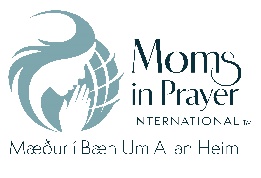 Mundu að allt sem talað er í hópnum er bundið trúnaði